Příloha k plánu výchovy a péče v Centru Lupínek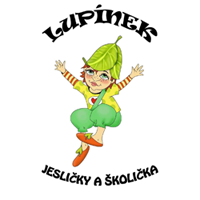 Péče o děti se speciálními potřebami a nadané dětiGenderový aspektVěříme v moudrost našich dětí…Za děti se speciálními vzdělávacími potřebami (SVP) považujeme děti se zdravotním postižením, zdravotním znevýhodněním nebo sociálním znevýhodněním a děti s mimořádným nadáním. Nejčastěji se setkáváme s dětmi s poruchou autistického spektra, s dětmi s poruchou pozornosti s i bez hyperaktivity a dále s dětmi s opožděným psychomotorickým vývojem a různými formami vývojové dysfázie. Další skupinou jsou děti s poruchou sluchu nebo zraku. U sociálně znevýhodněných dětí jde nejčastěji o děti s jiným mateřským jazykem, než je čeština.Pokud je do DS Lupínek přijato dítě se speciálními potřebami, naším cílem je bezpečně dítě začlenit do kolektivu, naplnění jeho výchovných potřeb a rozvoj v oblasti návyků a schopností.Jsou podporovány jeho vrstevnické vztahy a socializace daného dítěte. Naše aktivity vedou k podpoře komunikace a sdílení a budování dobrých vztahů a vzájemné důvěry s rodiči dítěte. Dětem se speciálními potřebami umožňujeme se účastnit všech aktivit s ohledem na jejich individuálním možnosti a potřeby. Všechny tyto skutečnosti jsou v plánu výchovy a péče zohledněny.V rámci socializace každého dítěte je důležité se od raného věku setkávat se s výraznou individualitou v rámci kolektivu, přijmutí dětí se speciálními potřebami bez výhrad a předsudků, proto je naše dětská skupina otevřena všem dětem bez rozdílu.Jak pomáháme dětem s SVP?Prostředí DS V prostředí dětské skupiny zajišťujeme bezpečné a klidné prostředí, pracujeme na základě denního režimu, vytváříme předvídatelné prostředí.Dítěti se pokoušíme zajistit co nejideálnější a bezpečné prostředí ve kterém se může rozvíjet, zajistíme potřebný prostor a zajistíme pomůcky které konkrétní dítě potřebuje (kompenzační, zdravotní pomůcky, piktogramy…) vždy řešíme individuálně na základě potíží daného dítěte.Adaptace S rodiči dítěte intenzivně budujeme vzájemnou důvěru v péči o dítě s SVP, citlivě sbíráme informace, zjišťujeme úroveň schopností a komunikace u dítěte.Pečlivě dohodneme a individuálně naplánujeme adaptační plán a proces.V průběhu adaptace denně vyhodnocujeme adaptaci dítěte a komunikujeme s rodiči o případných problémech a probíráme další možnosti. Délka adaptace je individuální a závisí na spoustu faktorech včetně fyzické, mentální a sociální zralosti dítěte.PřístupJe velice důležité přistupovat k dítěti citlivě, navázat s dítětem vztah na bázi vzájemné důvěry a vyjadřovat dítěti svou přítomnost a podporu.K dítěti přistupujeme individuálně na základě jeho možností a hranic dítě zapojujeme do všech aktivit.Při výchovném působení uplatňujeme pozitivní motivaci, dítě chválíme a podporujeme, dáváme možnost dítěti zažít pocit úspěchu.Respektujeme jeho momentální emoční naladění a dáváme dítěti prostor k případnému zklidnění.K dětem přistupujeme s trpělivostí, eliminujeme nežádoucí stres a přizpůsobíme tempo dítěti, najdeme relaxační místo.Sledujeme známky přetížení dítěte a okamžitě aktivitu u daného dítěte buď změníme, přizpůsobíme nebo ukončíme.Komunikaci přizpůsobujeme individuálním schopnostem dítěte, lepší je užívat krátké a jasné věty, použití piktogramů a kartiček.Při práci i volné hře sledujeme dění ve třídě a vyhodnocujeme blížící se konflikt nebo neporozumění dané situace dítětem a dále pomáháme situaci vhodně dokončit nebo pomůžeme dítěti konflikt vyřešit.Učíme děti, jak si poradit v náročných situacích za pomocí socio-emočních či sebe-regulačních technik (Handle přístup).Děti navzájem nesrovnáváme, respektujeme jejich individuální osobnost a specifický vývoj dítěte.Před dítětem nikdy neřešíme s rodiči případné problémy, řešíme individuálně bez přítomnosti dítěte.Podporujeme rodiče v jejich výchovném působení a můžeme je případně přesměrovat na spolky či instituce sdružující rodiče s dětmi s SVP či poradit odbornou pomoc při krizi nebo vyčerpání.Odborný personálPočet pečujících osob vždy přizpůsobujeme počtu dětí se SVP v dané dětské skupině, minimálně 2 pečující osoby na 12 dětí. Náš personál se dlouhodobě a kontinuálně vzdělává v péči o děti se SVP formou kurzů a sebevzdělávání (on-line kurzy pořádané MŠMT, on-line kurzy pořádané MPSV, Moje dětská skupina, Handle přístup, Teorie typů,…)Budujeme mezi sebou vzájemně důvěru a respekt. Specifika přístupu k mimořádně nadaný dětemNadaným dítětem je jedinec, který ve srovnání se svými vrstevníky má vysokou úroveň v jedné či více oblastech rozumových a intelektových schopností, činností nebo výrazně vyniká v pohybových, manuálních, uměleckých či sociálních dovednostech. Řada těchto dětí se může zdát tak trochu,, jiná‘‘. Často výrazné rozvinutí jedné oblasti má za následek zaostávání v oblasti jiné, často sociální. Většinou mají lepší vztahy s dospělými a vyžadují jejich pozornost. Také bývá nerovnoměrný vývoj patrný na jemné motorice dítěte, která neodpovídá kognitivním schopnostem dítěte. Mohou se projevovat i naprostým nedostatkem zájmu při vzdělávacích činnostech, protože dané informace už dávno mají a jsou pro ně naprosto nezajímavé. Mohou tak často rušit, směrují pozornost na něco jiného. Mohou také klást nekonečné množství dotazů, dožadovat se pozornosti a vše do detailu ověřovat a zkoumat. Někdy si také zadané úkoly záměrně ztěžují nebo úplně mění. PřístupDětem zajistíme podnětné a vhodné prostředí.Poskytneme dostatečné množství potřebných pomůcek.Dětem přizpůsobíme činnosti jejich schopnostem, aby pro ně byla činnost zajímavá a neztratily zájem.Děti podporujeme v jejich zájmech a dáváme jim dostatek prostoru pro uspokojování jejich potřeb.K dítěti přistupujeme individuálně, připravujeme jim úkoly navíc ve formě, která bude pro dané dítě motivující a zajímavá.Nezapomínáme na oblasti, ve kterých má dítě rezervy a podporujeme všechny oblasti rozvoje, často oblast sociální a emocionální.Volíme vhodné komunikační strategie.Neméně důležitá je pravidelná komunikace s rodiči, jejich pochopení specifik vývoje nadaných dětí a případně odkážeme rodiče na spádovou PPP nebo organizace sdružující rodiče nadaných dětí (Mensa,..) Sledujeme a včasně reagujeme na možné socio-emocionální problémy dítěte, jako je přehnaná sebekritika, perfekcionismus, deprese, komplikované vztahy s vrstevníky, uzavírání se do sebe.Genderový aspektVybavení prostoruProstor herny není oddělen do koutů (dívčí/chlapecký), herní prvky jsou nakombinovány tak, aby nevznikaly dívčí a chlapecké skupinky a každé dítě si podle sebe vybralo s čím si chce hrát a nepřipadalo si nepatřičně Přirozená volba her a hraček, společné hračky pro všechny.Nástroje a pomůcky jsou nakombinovány tak, aby bylo vyvážené jejich používání dívkami i chlapci.Přístup Pečující osoby v DS Lupínek v komunikaci i činnostech respektují genderově citlivý přístup adekvátní věku dětí v dané DS.Děti vedeme k vzájemné toleranci, respektu, pomáháme odbourávat stereotypy, jdeme dětem příkladem.Reflektujeme individualitu každého jedince a dáváme prostor k sebeidentifikaci.Citlivý přístup k genderové problematice v jiných kulturách a dalším odlišnostem v běžné komunikaci i při různých hrách.Knihy předkládané dětem i pohádky, které dětem reprodukujeme mají rovný přístup k jednotlivým pohlavím. Dělíme-li děti do skupin, skupinky střídáme, nesegregujeme podle pohlaví.Při komunitním kruhu dáváme prostor všem dětem bez rozdílu. 